Rewalidacja kl. D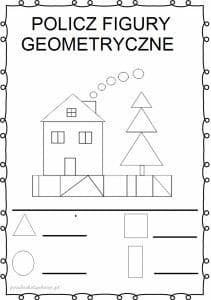 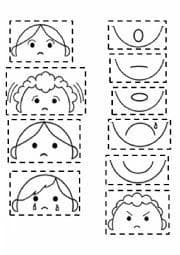 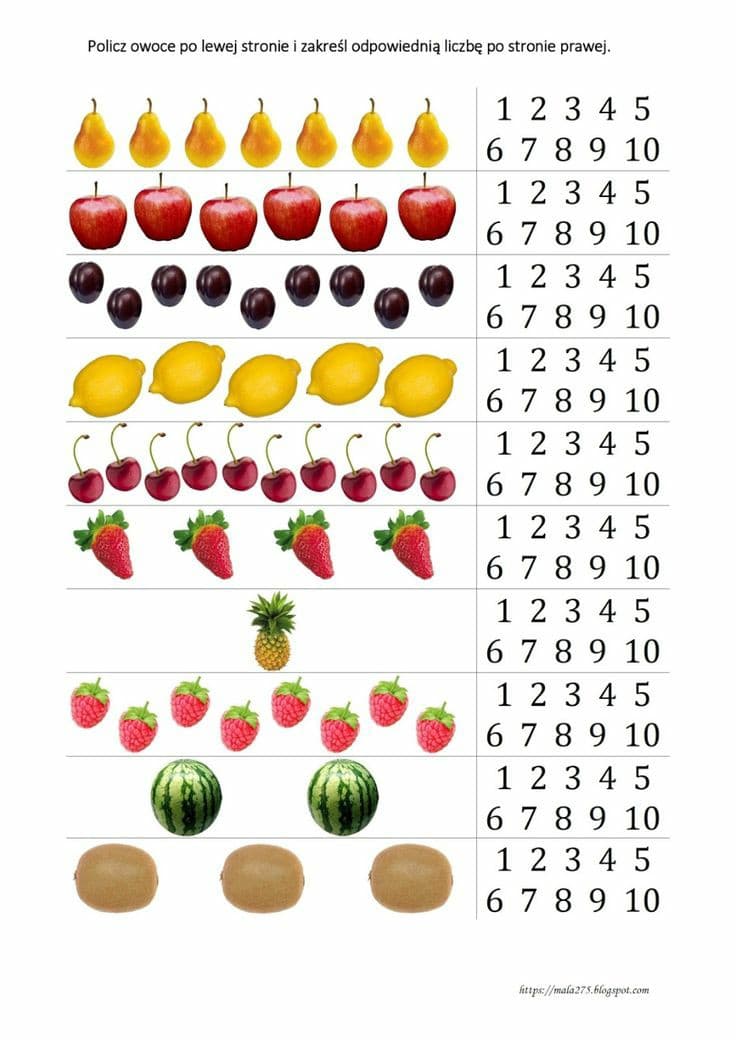 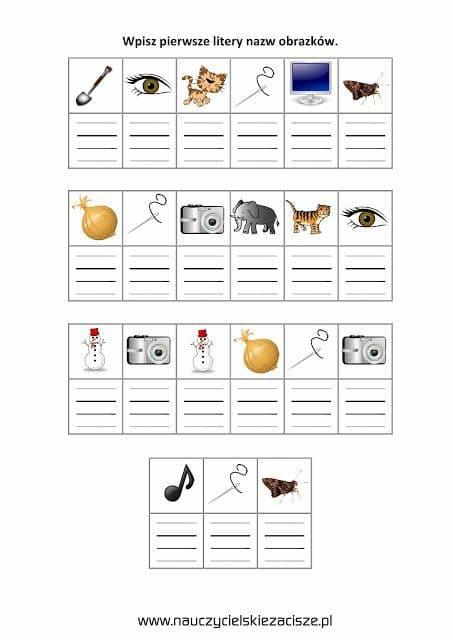 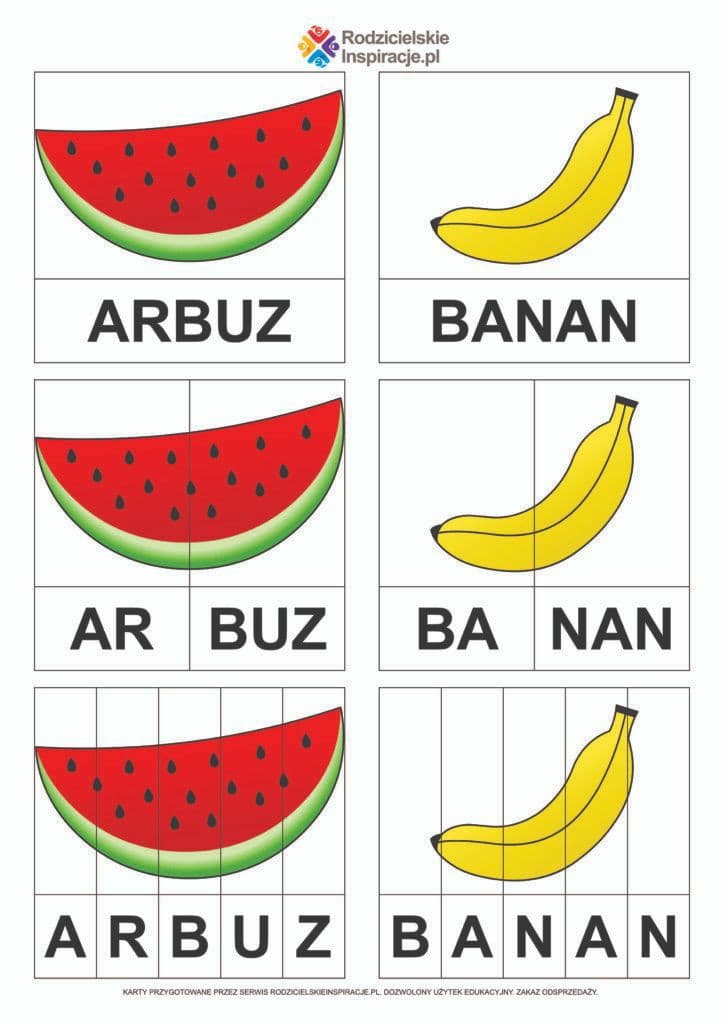 